          Tu  -  TERZA UNIVERSITÀ -  2022/23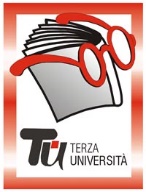                                                                 Bergamo - TERZA FASECalendario  Modulo  n°71LO STRANIERO NELLA TRADIZIONE ANTICA E NELLA CULTURA MODERNA (NUOVO)DocenteGian Gabriele Vertova GiornoMercoledìOrario15.00 - 17.15PeriodoDal 15.03.2023 al 12.04.2023 (5 incontri, € 20,00)SedeLa PortaArgomentoSCIENZE SOCIALI (max 60)PresentazioneL’esperienza del rapporto con lo straniero si può talvolta presentare secondo la modalità dell’attenzione, anche positiva, per l’insolito, il nuovo o il raro; ad un livello più profondo secondo quella della disponibilità all’incontro, all’integrazione, perfino al meticciato; ma il più delle volte finiamo con il constatare che il rapporto con lo straniero non è altro che espressione della paura che può trasformarsi in ostilità e odio…Tutor115.03.2023Lo “straniero” nella tradizione antica e nella Bibbia222.03.2023Lo “straniero” in Levi Strauss e in Julia Kristeva329.03.2023Lo “straniero” in Jabès405.04.2023“Nella nostra città nessuno è straniero”512.04.2023“Nella nostra città io sono straniero”